ҠАРАР 	          	  					ПОСТАНОВЛЕНИЕ№37								25.05.2020О внесении изменений в программу мероприятий по профилактике терроризма и экстремизма, а также минимизации и (или) ликвидации последствий проявления терроризма и экстремизма на территории сельского поселения Ишеевский сельсовет муниципального района Ишимбайский район Республики Башкортостан на 2020-2023 годы изложив ее в новой редакцииВ соответствии с Федеральным законом № 114-ФЗ от 25.07.2002 «О противодействии экстремистской деятельности», Федеральным законом от 06.03.2006 № 35-ФЗ « О противодействии терроризму», Указом Президента РФ 28.11.2014 №Пр-2753 «Стратегия противодействия экстремизму в Российской Федерации до 2025 года»,  Указом Президента РФ 28.12.2018 №Пр-2665 «Комплексный план противодействия идеологии терроризма В РФ на 2019-2023 годы, Уставом сельского поселения Ишеевский сельсовет муниципального района Ишимбайский район Республики Башкортостан, на основании представления Ишимбайской межрайонной прокуратуры № 3-2-2020/80 от 27.04.2020 года, в целях определения основных направлений деятельности в рамках реализации вопроса местного значения - участие в профилактике терроризма и экстремизма, а также в минимизации и (или) ликвидации последствий проявлений терроризма и экстремизма на территории сельского поселения Ишеевский сельсовет муниципального района Ишимбайский район Республики Башкортостан 	    ПОСТАНОВЛЯЮ:1. Внести изменения в муниципальную программу мероприятий по профилактике терроризма и экстремизма, а также минимизации и (или) ликвидации последствий проявлений терроризма и экстремизма на территории сельского поселения Ишеевский сельсовет муниципального района Ишимбайский район Республики Башкортостан на период 2020-2023 года, утвержденную постановлением главы администрации сельского поселения Ишеевский сельсовет муниципального района Ишимбайский район РБ №  18 от 10.02.2017 года изложить в новой редакции согласно прилагаемому приложению.2.Предусматривать ежегодно средства в объемах, предусмотренных в Программе, в проектах бюджета сельского поселения Ишеевский сельсовет на очередной финансовый год для реализации мероприятий Программы.3.Контроль за выполнением настоящего постановления оставляю за собой.Глава сельского поселения					И.М. ТагировУтверждена постановлениемглавы сельского поселения Урман-Бишкадакский сельсовет МР Ишимбайский район РБот 25.05.2020 г. № 37Муниципальная программа мероприятийпо профилактике терроризма и экстремизма, а также минимизации и (или) ликвидации последствий проявлений терроризма экстремизма на территории сельского поселения Ишеевский сельсовет на 2020-2023 годы1.Основные положения.1.1. В соответствии с Федеральным законом № 114-ФЗ от 25.07.2002 «О противодействии экстремистской деятельности», Федеральным законом от 06.03.2006 № 35-ФЗ « О противодействии терроризму», Указом Президента РФ 28.11.2014 №Пр-2753 «Стратегия противодействия экстремизму в Российской Федерации до 2025 года»,  Указом Президента РФ 28.12.2018 №Пр-2665 «Комплексный план противодействия идеологии терроризма В РФ на 2019-2023 годы, Уставом сельского поселения Ишеевский сельсовет муниципального района Ишимбайский район Республики Башкортостан, на основании представления Ишимбайской межрайонной прокуратуры № 3-2-2020/80 от 27.04.2020 года, в целях определения основных направлений деятельности в рамках реализации вопроса местного значения - участие в профилактике терроризма и экстремизма, а также в минимизации и (или) ликвидации последствий проявлений терроризма и экстремизма на территории сельского поселения Ишеевский сельсовет муниципального района Ишимбайский район Республики Башкортостан ПаспортМуниципальной программы по профилактике терроризма и экстремизма, а также минимизации и (или) ликвидации последствий проявлений терроризма и экстремизма на территории сельского поселения Ишеевский сельсовет муниципального района Ишимбайский район Республики Башкортостан на период 2020-2023 годаприложениеПеречень мероприятий Программы                           Управляющий делами                                   Г.Р. Тимербулатова                                                              Башкортостан Республикаhы Ишембай районы муниципаль районының Ишәй ауыл советы ауыл биләмәhе хакимиәте 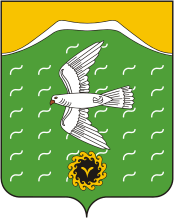 Администрация сельского поселения Ишеевский сельсовет муниципального района Ишимбайский район Республики БашкортостанҮҙәнбаевтар урамы, 66,Ишәй ауылы, Ишембай районы, Башкортостан Республикаһы453236Тел (факс) 8 (34794) 7 44 32E mail: mail@isheevo.ru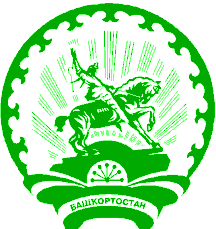 ул.Узянбаевых, 66,с.Ишеево, Ишимбайский район, Республика Башкортостан453236Тел (факс) 8 (34794) 7 44 32E mail: mail@isheevo.ruНаименование муниципальной программыМуниципальная программа по профилактике терроризма и экстремизма, а также минимизации и (или) ликвидации последствий проявлений терроризма и экстремизма на территории сельского поселения Ишеевский сельсовет муниципального района Ишимбайский район Республики Башкортостан на период 2020-2023 годаОснование разработки ПрограммыФедеральный закон № 114-ФЗ от 25.07.2002 «О противодействии экстремистской деятельности», Федеральный закон от 06.03.2006 № 35-ФЗ « О противодействии терроризму», Указ Президента РФ 28.11.2014 №Пр-2753 «Стратегия противодействия экстремизму в Российской Федерации до 2025 года»,  Указ Президента РФ 28.12.2018 №Пр-2665 «Комплексный план противодействия идеологии терроризма В РФ на 2019-2023 годы, Устав сельского поселения Ишеевский сельсовет муниципального района Ишимбайский район Республики БашкортостанЦели и задачи ПрограммыЦель программы:- противодействие терроризму и экстремизму, и защита жизни граждан, проживающих на территории сельского поселения Ишеевский сельсовет, от террористических и экстремистских актов;- уменьшение проявлений экстремизма и негативного отношения к лицам других национальностей и религиозных конфессий;- формирование у населения внутренней потребности, а толерантном поведении к людям других национальностей и религиозных конфессий на основе ценностей многонационального российского общества, культурного самосознания, принципов соблюдения прав и свобод человека:- формирование толерантности и межэтнической культуры в молодежной среде, профилактика агрессивного поведения.Задачи программы:- информирование населения сельского поселения по вопросам противодействия терроризму и экстремизму;- содействие правоохранительным органам в выявлении правонарушении и преступлений данной категории, а также ликвидации их последствий;- пропаганда толерантного поведения к людям других национальностей и религиозных конфессий;- организация воспитательной работы среди детей и молодежи, направленная на устранение причин и условий, способствующих совершению действий экстремистского характера;- недопущение наличия свастики и иных элементов экстремисткой направленности на объектах городской инфраструктурыСроки реализации Программы2020-2023 годыИсточник финансирования Программы1.Бюджет сельского поселения Ишеевский сельсовет муниципального района Ишимбайский район Республики Башкортостан 2020 – 3 тыс. руб2021 - 3 тыс. руб2022 - 3 тыс. руб2023 - 3 тыс. руб2. Внебюджетные средстваОжидаемые конечные результаты реализации ПрограммыОжидаемые конечные результаты:- совершенствование форм и методов работы органов местного самоуправления по профилактике терроризма и экстремизма, национальной и расовой нетерпимости, противодействию этнической дискриминации на территории сельского поселения;- распространение культуры интернационализма, согласия, национальной и религиозной терпимости в молодежной среде;- гармония межнациональных отношений, повышение уровня этносоциальной комфортности;- формирование нетерпимости ко всем фактам террористических и экстремистских проявлений, а также толерантного сознания, позитивных установок к представителям иных этнических и конфессиональных сообществ;- укрепление и культивирование в молодежной среде атмосферы межэтнического согласия и толерантности;- недопущение создания и деятельности националистических экстремистских группировокКонтроль за исполнением ПрограммыКонтроль за исполнением Программы осуществляет глава сельского поселения.№ п/пНаименование мероприятияИсполнительСрок исполнения (год)Источники и объем финансированияИсточники и объем финансированияИсточники и объем финансирования№ п/пНаименование мероприятияИсполнительСрок исполнения (год)Источники финансированияОбъем финансирования (рублей)Объем финансирования (рублей)12345661. Информационно-пропагандистское направление профилактики терроризма и экстремизма1. Информационно-пропагандистское направление профилактики терроризма и экстремизма1. Информационно-пропагандистское направление профилактики терроризма и экстремизма1. Информационно-пропагандистское направление профилактики терроризма и экстремизма1. Информационно-пропагандистское направление профилактики терроризма и экстремизма1. Информационно-пропагандистское направление профилактики терроризма и экстремизма1. Информационно-пропагандистское направление профилактики терроризма и экстремизма1.1Размещение информации на официальном сайте сельского поселения  Ишеевский сельсовет муниципального района Ишимбайский район  в целях пропаганды веротерпимости, развития у молодежи стремления к мирному разрешению конфликтных ситуаций в межэтнических и социально-политических отношениях, конструктивного обсуждения актуальных проблем и предупреждения экстремистских проявлений в молодежной среде.Администрация сельского поселения2020-2023(постоянно)Не предусмотрено--1.2Освещение на официальном сайте администрации сельского поселения  и на информационных стендах темы борьбы с терроризмом и экстремизмом, а также размещение материалов, способствующих активному участию населения в мероприятиях.Администрация сельского поселения2020-2023(постоянноНе предусмотрено--1.3Организация конкурсов среди учащихся школы сельского поселения на лучшую работу по противодействию терроризму и экстремизмуМБОУ СОШ  с. Ишеево (по согласованию), МБОУ СОШ  с. Ахмерово (по согласованию), МБОУ СОШ  д.Канакаево (по согласованию)2020-2023 (один раз в год)Средства исполнителей(по согласованию)--1.4Участие в реализации районных программ молодежно-общественных организаций по профилактике экстремизма в молодежной средеАдминистрация сельского поселения,Ишеевский СДК (по согласованию)Ахмеровский СДК (по согласованию)Канакаевский СДК (по согласованию)2020-2023(один раз в год)Средства исполнителей(по согласованию)--1.5Участие в районном конкурсе программ по профилактике экстремизма в молодежной средеАдминистрациясельского поселения,Ишеевский СДК (по согласованию)Ахмеровский СДК (по согласованию)Канакаевский СДК (по согласованию)2020-2023(один раз в год)Средства исполнителей(по согласованию)--1.6Проведение в школе лекций и бесед по профилактике экстремизма и терроризма, преступлений против личности, общества и государстваМБОУ СОШ  с. Ишеево (по согласованию), МБОУ СОШ  с. Ахмерово (по согласованию), МБОУ СОШ  д.Канакаево (по согласованию)2020-2023(один раз в год)Средства исполнителей(по согласованию)--1.7Проведение в школе мероприятий с использованием активных форм участия учащихся по формированию у них потребности жить в условиях межэтнического и межрелигиозного согласияМБОУ СОШ  с. Ишеево (по согласованию), МБОУ СОШ  с. Ахмерово (по согласованию), МБОУ СОШ  д.Канакаево (по согласованию) 2020-2023(один раз в год)Средства исполнителей(по согласованию)--1.8Организовать выполнение решений  антитеррористической комиссии Республики Башкортостан, муниципального района Ишимбайский район  в части, касающейся     сельского поселения Урман-Бишкадакский сельсоветАдминистрациясельского поселения2020-2023Средства исполнителей(по согласованию)--1.9Осуществить меры по усилению безопасности мест массового пребывания людей, разместить в людных местах средства экстренной связи с полицией и противопожарной службой.      Администрациясельского поселения,СДК с.Урман-Бишкадак, СДК д.Яр-Бишкадак  (по согласованию) СДК с.Салихово(по согласованию)МБОУ СОШ с. Прогресс(по согласованию), МБОУ ООО с. Кисак-Каин (по согласованию)2020-2023постоянноСилы и средства исполнителей(по согласованию)2020 г – 1 0002021 г – 1 0002022 г – 1 0002023 г – 1 0002020 г – 1 0002021 г – 1 0002022 г – 1 0002023 г – 1 0001.10Проведение профилактических, воспитательных, пропагандистских мероприятий, направленных на предупреждение экстремистской деятельности в сфере миграции.Администрациясельского поселения2020-2023постоянноСредства исполнителей(по согласованию)--2. Нормативно-правовое и организационное обеспечение профилактики терроризма и экстремизма2. Нормативно-правовое и организационное обеспечение профилактики терроризма и экстремизма2. Нормативно-правовое и организационное обеспечение профилактики терроризма и экстремизма2. Нормативно-правовое и организационное обеспечение профилактики терроризма и экстремизма2. Нормативно-правовое и организационное обеспечение профилактики терроризма и экстремизма2. Нормативно-правовое и организационное обеспечение профилактики терроризма и экстремизма2. Нормативно-правовое и организационное обеспечение профилактики терроризма и экстремизма2.1Реализация муниципальных правовых актов по вопросам участия в профилактике терроризма и экстремизма, в минимизации и (или) ликвидации последствий проявлений терроризма и экстремизмаАдминистрация сельского поселения2020-2023Средства исполнителей(по согласованию)-2.2Обеспечение контроля за состоянием общественного порядка на улицах и в общественных местах, принятие мер по недопущению совершения террористических актов при проведении массовых мероприятий Руководители организаций (по согласованию),Старосты населенных пунктов (по согласованию)участковыйуполномоченный полиции(по согласованию)2020-2023 постоянноСредства исполнителей(по согласованию)-2.3Осуществление профилактики экстремистских проявлений в молодежной среде и семьях, находящихся в трудной жизненной ситуацииАдминистрациясельского поселения,участковыйуполномоченный полиции(по согласованию)2020-2023 постоянноСредства исполнителей(по согласованию)-2.4Проведение культурно-массовых мероприятий, направленных на профилактику экстремизма, укрепление межнационального согласия СДК с.Ишеево (по согласованию),  СДК с.Ахмерово (по согласованию), СДК д.Канакаево (по согласованию)участковыйуполномоченный полиции(по согласованию)2020-2023 (один раз в год)Силы и средства исполнителей(по согласованию)2020 г – 1 0002021 г – 1 0002022 г – 1 0002023 г – 1 0002.6Участие в мероприятиях, посвященных Дню солидарности в борьбе с терроризмомАдминистрация сельского поселения,  СДК с.Ишеево (по согласованию)СДК  с.Ахмерово (по согласованию), СДК  д.Канакаево (по согласованию)сентябрь 2020сентябрь 2021сентябрь 2022сентябрь 2023Средства исполнителей(по согласованию)-2.7Установка аншлагов, посвященных дружбе и сотрудничеству людей разных национальностей, вероисповеданий, воспитанию молодежи Администрациясельского поселения2020-2023 (один раз в год)Средства исполнителей(по согласованию)2020 г – 1 0002021 г – 1 0002022 г – 1 0002023 г – 1 0002.8Проведение мероприятий по мониторингу информационно-телекоммуникационной сети Интернет на предмет выявления фактов распространения информации, содержащей призывы к массовым беспорядкам, осуществлению экстремистской деятельности, и направлению требований о принятии мер по ограничению доступа к информационным ресурсам, распространяющим такую информациюАдминистрация сельского поселения2020-2023 постоянноНе предусмотрено-2.9Анализ материалов печатных СМИ на предмет выявления в них признаков разжигания межнациональной и межрелигиозной розниАдминистрация сельского поселения2020-2023 ( 1 раз в квартал)Не предусмотрено-2.10Проведение встреч с имам-хатибом по вопросам профилактики экстремизма и терроризма во время проведения религиозных праздников и обрядов.Администрация сельского поселения,Ишеевские, Ахмеровские, Канакаевские сельские  библиотеки (по согласованию)По мере необходимостиСредства исполнителей(по согласованию)-2.11Проведение с членами семей лиц, причастных к террористической деятельности (действующих, осужденных, нейтрализованных), в том числе возвратившихся из стран с повышенной террористической активностью2 , бесед по разъяснению норм законодательства Российской Федерации, устанавливающих ответственность за участие и содействие террористической деятельности, а также оказания указанным лицам социальной, психологической и правовой помощи при участии представителей религиозных и общественных организаций, психологов.Администрация сельского поселения,  СДК с.Ишеево (по согласованию)СДК  с.Ахмерово (по согласованию), СДК  д.Канакаево (по согласованию)Октябрь2020  октябрь 2021  октябрь 2022  октябрь 2023Не предусмотрено -2.12Организация работы по изучению лицами, получившими религиозное образование за рубежом и имеющими намерения заниматься религиозной деятельностью на территории Российской Федерации, норм законодательства Российской Федерации, устанавливающих ответственность за участие и содействие террористической деятельности, традиционных российских духовно-нравственных ценностей и современной религиозной ситуации в регионе пребывания.Администрация сельского поселения, СДК с.Ишеево (по согласованию)СДК  с.Ахмерово (по согласованию), СДК  д.Канакаево (по согласованию)Октябрь2020  октябрь 2021  октябрь 2022  октябрь 2023Не предусмотрено -